NÁRODNÁ RADA SLOVENSKEJ REPUBLIKYII. volebné obdobieČíslo: 579/2001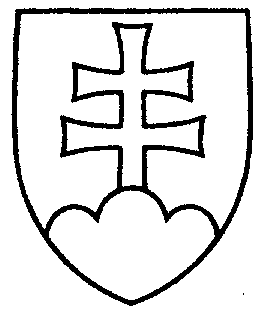 1412UZNESENIENÁRODNEJ RADY SLOVENSKEJ REPUBLIKYz 22. mája 2001k vládnemu návrhu Colného zákona (tlač 911)Národná rada Slovenskej republiky	po prerokovaní vládneho návrhu Colného zákona (tlač 911), v druhom a treťom čítaní	s c h v a ľ u j e	vládny návrh Colného zákona, v znení schválených pozmeňujúcich a doplňujúcich návrhov zo spoločnej správy výborov (tlač 911a) a poslancov z rozpravy.Jozef  M i g a š  v. r.predseda Národnej rady Slovenskej republikyOverovatelia:Marian  M e s i a r i k  v. r.Pavel  K a n d r á č  v. r.